แบบรายงานผล โครงการศูนย์เรียนรู้การเพิ่มประสิทธิภาพการผลิตสินค้าเกษตร(ศพก.) ปีงบประมาณ 2563หน่วยงาน..........................................................................................................................................................................................................................................................ชื่อ ศพก. ..........................................................................................................................................................................................................................................................ชนิดพืชที่สนับสุนน...........................................................................................................................................................................................................................................1. สำหรับหน่วยงานที่มีกิจกรรมแปลงต้นแบบ 1.1 ผลวิเคราะห์สภาพพื้นที่เป้าหมายก่อนดำเนินการ…………………………………………………………………………………………………………………………………………………………………………………………………………………………………………………………………………………………………………………………………………………………………………………………………………………………………………………………….........................................………………............1.2 ภาพรวมเทคโนโลยี และต้นทุนการผลิต ตามวิธีของเกษตรกรเปรียบเทียบกับเทคโนโลยีของกรมวิชาการเกษตรที่ให้เกษตรกรต้นแบบดำเนินการ หมายเหตุ *เทคโนโลยี คือ ตั้งแต่เริ่มปลูกจนถึงเก็บเกี่ยวผลผลิต (กรณีไม้ยืนต้น 1 รอบฤดูการเก็บเกี่ยวผลผลิต) ได้แก่ การเตรียมดิน/เตรียมแปลง , พันธุ์พืช , การใช้เทคโนโลยี อาทิ การตัดแต่งกิ่ง การใช้ปุ๋ยตามค่าวิเคราะห์ดิน การใช้ปุ๋ยชีวภาพ การใช้ชีวินทรีย์ การใช้เครื่องจักรกลทางการเกษตร ,  การดูแลรักษา และการเก็บเกี่ยว1.3 ผลการฝึกอบรมเกษตรกร 	ชื่อหลักสูตร..................................................................................................................................................................................................................	สถานที่ฝึกอบรม .............................................................................................วันที่/เดือน/ปี อบรม ............................................จำนวนผู้เข้าอบรม............ราย	1.4 ผลการดำเนินงานเกษตรกรต้นแบบ 1.4.1 ตารางแสดงกลุ่มเป้าหมาย พิกัดแปลง ผลผลิตและคุณภาพที่ได้จากการถ่ายทอดเทคโนโลยี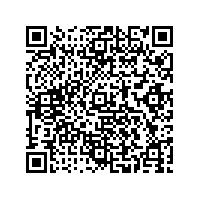 วิธีการคิดต้นทุน สามารถดูได้จากแนวทางการคำแนวต้นทุนการผลิตสำนักงานเศรษฐกิจการเกษตร http://www.oae.go.th/view/1/การคำนวณต้นทุน/TH-TH 1.4.2 คุณภาพผลผลิตตามเทคโนโลยีแปลงต้นแบบเทียบกับวิธีปฏิบัติของเกษตรกร........................................................................................................................................................................................................................................................................................... ........................................................................................................................................................................................................................................................................................ ........................................................................................................................................................................................................................................................................................ ........................................................................................................................................................................................................................................................................................1.4.3 เกษตรกรที่ผลิตขยายชีวภัณฑ์/ปัจจัยการผลิตของกรมวิชาการเกษตรใช้เอง (ไส้เดือนฝอย แตนเบียน แหนแดง เป็นต้น) ชื่อ-สกุลเกษตรกร................................................ที่อยู่.....................................................ชนิดชีวภัณฑ์/ปัจจัยการผลิต...............................................................................................2. สำหรับหน่วยงานที่มีกิจกรรมผลิตปัจจัยการผลิต ชีวภัณฑ์ เป็นต้น 3. สำหรับหน่วยงานที่มีกิจกรรมการสาธิตใช้เครื่องจักรกลการติดตามให้คำแนะนำการใช้เครื่องจักรกล ข้อมูลความคิดเห็น/ความพึงพอใจ/ผลการทำงาน(ลดต้นทุน/เพิ่มประสิทธิภาพ)/ปัญหาการใช้เครื่องจักรกลสาธิตในแปลงเกษตรกร จากกลุ่มเกษตรที่ได้รับการสาธิต………………………………………………………………………………………………………………………………………………………………………………………………………………………………………………………………………………………………...........................................................................................................................................................................................................................………………………………………………………...........................................................................................................................................................................................................................………………………………………………………...........................................................................................................................................................................................................................……………………4. ปัญหาอุปสรรคในการดำเนินการ……………………………………………………………………………………………………………………………………………………………………………………………………………………………………………………………………………………...........................................................................................................................................................................................................................…………………………………………………………………...........................................................................................................................................................................................................................………………………………………………………...........................................................................................................................................................................................................................……………………5. ข้อเสนอแนะเพื่อปรับปรุงการดำเนินงานในระยะต่อไป……………………………………………………………………………………………………………………………………………………………………………………………………………………………………………………………………………………………………………............................................................................................................................................................................................................................…………………………………………...........................................................................................................................................................................................................................………………………………………………………...........................................................................................................................................................................................................................……………………6. รูปภาพผลงาน เพื่อใช้ประกอบรายงานกรมอ-สกุลผู้รายงาน.................................................โทรศัพท์มือถือ........................................ผู้รายงานโครงการหมายเหตุ 1. สอบถามข้อมูลเพิ่มเติมได้ที่ กลุ่มวิเคราะห์การใช้ประโยชน์ผลงานวิจัย กองแผนงานและวิชาการ โทรศัพท์ 0-2579-1306		   2. กำหนดส่งแบบรายงานผล 2 ครั้ง  : ครั้งที่ 1 ภายในวันที่ 15 เมษายน 2563  และครั้งที่ 2 ภายในวันที่ 15 ตุลาคม 2563 ในโปรแกรม Scorecard Cockpitการผลิตพืชตามวิธีของเกษตรกรการผลิตพืชตามวิธีของเกษตรกรการผลิตพืชตามเทคโนโลยีในแปลงต้นแบบ  การผลิตพืชตามเทคโนโลยีในแปลงต้นแบบ  การดำเนินงานการดำเนินงานเทคโนโลยี*ต้นทุน (บาท/ไร่)เทคโนโลยี*ต้นทุน (บาท/ไร่)ต.ค. 2562 – มี.ค.2563เม.ย. – ก.ย. 2563112233445566รวมรวมลำดับชื่อ-สกุลหมายเลขบัตรประชาชนก่อนอบรมหลังอบรมลำดับชื่อ-สกุลหมายเลขบัตรประชาชน(Pre-test)(Post-test)แผนผลเกษตรกรต้นแบบ (ราย)แปลงต้นแบบ (ไร่)ลำดับชื่อ-สกุล เกษตรกรต้นแบบเลขที่บัตรประชาชนที่อยู่เบอร์โทรศัพท์พิกัดแปลงต้นแบบพิกัดแปลงต้นแบบพื้นที่แปลงต้นแบบ(ไร่)การผลิตพืชตามวิธีของเกษตรกรการผลิตพืชตามวิธีของเกษตรกรการผลิตพืชตามวิธีของเกษตรกรการผลิตพืชตามเทคโนโลยีในแปลงต้นแบบ  การผลิตพืชตามเทคโนโลยีในแปลงต้นแบบ  การผลิตพืชตามเทคโนโลยีในแปลงต้นแบบ  ลำดับชื่อ-สกุล เกษตรกรต้นแบบเลขที่บัตรประชาชนที่อยู่เบอร์โทรศัพท์XYพื้นที่แปลงต้นแบบ(ไร่)ต้นทุน
การผลิต (บาท/ไร่)ผลผลิต(กก./ไร่)รายได้สุทธิ(บาท/ไร่)ต้นทุน
การผลิต (บาท/ไร่)ผลผลิต(กก./ไร่)รายได้สุทธิ(บาท/ไร่)กิจกรรมหน่วยนับแผนผลการนำไปใช้ประโยชน์การนำไปใช้ประโยชน์การนำไปใช้ประโยชน์กิจกรรมหน่วยนับแผนผลจำนวนชื่อ-สกุลผู้รับสถานที่ใช้ประโยชน์ (โปรดระบุสถานที่ที่นำไปใช้ประโยชน์ ชื่อ ศพก.หรือ ที่อยู่แปลงเกษตรกรในเครือข่าย ศพก.) ชนิดเครื่องจักรกลชื่อ-สกุล เกษตรกรเลขที่บัตรประชาชนจำนวนสาธิต (ไร่)